FICHE ACTION / PROJET                                          TITRE DE L’ACTION                            Nom du référent et qualité : DIAS Chantal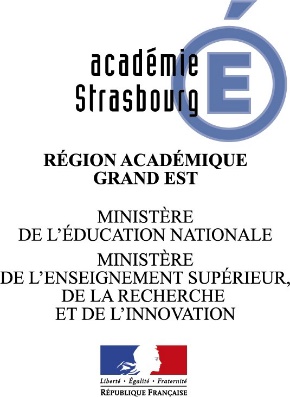                                   Semaine des talents                                  Mail/téléphone : chantal.dias-coelho@acstrasbourg.frLe                                                                                                         Classe/groupe concerné :  tous plus MLDSOBJECTIFS GENERAUX Valoriser des compétences, des talents hors scolaireCréer une dynamique conviviale au lycéeELEMENT DE CONTEXTE (EPI /Ecole ouverte/PARCOURS EDUCATIFS/AP/… ): Parcours citoyenPERIODE DE REALISATION : Mois de marsLES PORTEURS DE L’ACTION :Personnels/élèves co/partenaires extérieurs :Toute l’équipe vie scolaire et MDLMODALITES DE MISE EN ŒUVRE : Appel à candidature par des affiches et par l’approche de jeunes repérés par divers personnels pour avoir des atouts.Sur le temps libre du midi deux, dans un lieu défini et organisé pour accueillir du public proposer des représentations diverses (chants, danses, démonstration sportive, montage vidéo, passion manga...).Pendant toute la semaine exposition dans le hall de travaux : dessin, peinture...PERIMETRE DE L’ACTION : (Public touché, lieux)Tous les élèves et les personnelsLe hall lieu de vie et de passageUne salle qui devient salle de spectacleBUDGET : (Ou besoin matériel)Lots aux participants offerts par la MDL et confection par la vie scolaire de diplôme de participation.